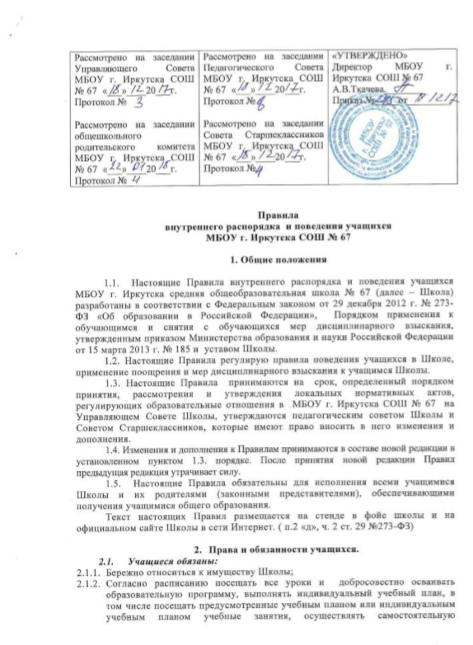 подготовку  к занятиям, выполнять задания данные педагогическими работниками в рамках образовательной программы;Выполнять требования Устава школы, положений и иных локальных нормативных актов по вопросам организации и осуществления образовательной деятельности;Уважать честь и достоинство других обучающихся и работников школы, не создавать препятствий для получения образования другими обучающимися;Переобувать  сменную обувь в весеннее-осенний период,  и в зимний если на улице грязно;Во время учебных занятий  ставить мобильный телефон в режим вибровызова или бесшумный режим; После перенесенного заболевания учащиеся допускаются  к учебным занятиям только при наличии справки врача-педиатра. (п.11.3. СанПиН 2.4.2.2821-10)На  уроках (кроме занятий, требующих специальной формы одежды)  учащиеся Школы должны присутствовать только в школьной форме (в соответствии с пунктом 3 Положением о школьной форме и  внешнем виде учащихся МБОУ г.Иркутска СОШ № 67 ). Допускается ношение часов, аксессуаров и скромных неброских украшений, соответствующих деловому стилю одежды, не приветствуется злоупотребление косметикой и украшениями (Приказ Министерства образования   Иркутской области от 27.08. 2014 г. № 96-МПР)  Иметь при себе  необходимые письменные принадлежности, учебники, школьный дневник, спортивную форму для уроков физкультуры;Опоздавшие на учебные занятия учащиеся записываются в специальный журнал, данные об опозданиях передаются классным руководителям, которые доводят  информацию до родителей (законных представителей) учащегося;Во время урока  учащиеся обязаны отключить все персональные средства связи (мобильные телефоны, гаджеты,  девайсы и т.п.);В случае опоздания на урок попросить у учителя разрешения войти в класс и занять свое место за партойПриветствовать своего учителя, любого взрослого человека, вошедшего в класс во время занятий, стоя;Должны соблюдать чистоту и порядок на своём рабочем месте,   приводить его в порядок, и после окончания урока;При желании задать вопрос или дать ответ на какой-либо вопрос учащиеся поднимают  руку; на уроках физкультуры учащиеся  должны быть  в  спортивной форме и обуви. На уроках физической культуры  быть в спортивной форме и обуви. Учащиеся, временно освобождённые от уроков физкультуры, должны присутствовать  на  уроке физкультуры, так как   они освобождаются от занятий физической культурой, а не от присутствия на уроке;После звонка, известившего об окончании урока, учащиеся выходят из класса  с  разрешения учителя, который по собственному усмотрению не имеет права удлинять или сокращать продолжительность уроков и перемен;  Быть предельно внимательными на лестницах,  не бегать по ним, не перегибаться через перила, не съезжать по перилам, не устраивать игры и  толпиться на лестницах, а также  вблизи оконных проёмов и других местах, не приспособленных для игр, играть в опасные игры, не совершать действия которые могут привести к травмам и порче имущества, не шуметь, не мешать  отдыхать другим; По первому требованию дежурного, учителя или дежурного администратора  учащийся обязан сообщить свою фамилию и класс;Передавать, оставленные, забытые в гардеробе вещи  гардеробщице или дежурному администратору.	В школьной  столовой  соблюдать очередь при получении еды, проявлять внимание и осторожность при получении и употреблении горячих и жидких блюд; Мыть руки перед едой, есть аккуратно, убирать за собой посуду. При пользовании туалетной комнатой  учащиеся должны соблюдать чистоту и порядок,  а также соблюдать правила личной гигиены;Учащимся запрещаетсяНошение девочками  в  Школе брюк, юбок с заниженной талией и (или) высокими разрезами, одежды с декоративными деталями в виде  заплат, с порывами ткани, с неоднородным окрасом ткани, с яркими надписями и изображениями, декольтированные платья и  блузки, аксессуары с символикой асоциальных неформальных молодёжных объединений, а также пропагандирующих психоактивные вещества и противоправное поведение, пляжной обуви. (Приказ Министерства образования   Иркутской области от 27.08. 2014 г. № 96-МПР)  Выносить еду из столовой Входить в столовую в верхней одежде, головных уборах Находиться в рекреациях   и коридорах во время уроков без надзора со стороны педагогических работников школы;Курить в туалете, задерживаться в нём без надобности.Самовольно покидать школу во время уроков (до их окончания), без сопровождения работника школы и (или) просьбы (согласия) законных представителей обучающегося;Выходить из класса во время урока без разрешения учителя Применять физическое и психическое  насилие к участникам образовательных отношений; Использовать в речи непристойные выражения;Предпринимать действия, оскорбляющие честь, достоинство, эстетические и религиозные чувства других участников образовательных отношений;Приносить, передавать, использовать в Школе и на её территории оружие, алкогольные, слабоалкогольные напитки, пиво, наркотические средства и психотропные вещества, их прекурсоры и аналоги и другие одурманивающие вещества, а также  вещества, могущие привести к взрывам, возгораниям,  отравлению, несчастным случаям и деморализовать образовательный процесс;  Приносить на урок вещи, не предназначенные для учебного занятия, обмениваться sms-сообщениями, фотографировать,  заниматься играми и другими, не относящимися к уроку делами; Брать ключ от учебных кабинетов (классов) без разрешения учителя, закрываться в классах, самостоятельно открывать окна;Учащиеся имеют правоНа выбор форм получения образования и форм обучения после получения основного общего образования;На предоставление условий на обучение с учетом особенностей их прсихофизического развития и состояния здоровья, в том числе получение социально-педагогической и психологической  помощи, бесплатной психолого-медико-педагогической коррекции;На обучение по индивидуальному плану в порядке установленном  соответствующим локальным актом школы, а именно: учащиеся с устойчивой дезадаптацией к школе или неспособностью освоению образовательных программ в условиях классного коллектива,; учащиеся с высокой степенью успешности в освоении образовательных программ; учащиеся имеющие другие снования.На выбор факультативных и элективных учебных предметов, курсов, дисциплин из перечня предлагаемого школой.На освоение наряду с учебными предметами, курсами, дисциплинами  по осваиваемой образовательной программе любых других учебных предметов, курсов, дисциплин, преподаваемых в школе, в установленном им порядке, а также преподаваемых в других организациях осуществляющих образовательную деятельность, учебных предметов, курсов, дисциплин;На зачет школой  в установленном  ей порядке результатов освоения обучающимися учебных предметов, курсов, дисциплин дополнительных программ в других организациях, осуществляющих образовательную деятельность;На отсрочку от призыва на военную службу, предоставляемую в соответствии с ФЗ от 28.03.1998г № 53 –ФЗ «О воинской обязанности и военной службе»На уважение человеческого достоинства, защиту от всех форм физического и психического насилия, оскорбления личности, охрану жизни и здоровья;На свободу совести, информации, свободное выражение, собственных взглядов, и убеждений.На каникулы – плановые перерывы при получении образования для отдыха и иных социальных целей в соответствии с законодательством об образовании и календарным учебным графиком;На участие в управлении школой в порядке, установленном ее уставом;На ознакомление со свидетельством о государственной регистрации, с уставом, с лицензией на осуществление образовательной деятельности, со свидетельством о государственной аккредитации, с учебной документацией, другими документами,  регламентирующими организацию и осуществление  образовательной деятельности в школе;На обжалование актов Школы в установленном законодательством РФ порядке;На бесплатное пользование библиотечно-информационными ресурсами;На пользование в порядке, установленном, локальными нормативными актам, лечебно-оздоровительной инфраструктурой, объектами культуры и спорта Школы;На развитие своих творческих способностей и интересов, включая участие в конкурсах, олимпиадах, выставках, смотрах, спортивных мероприятиях.На участие в соответствии с законодательством РФ в научно-исследовательской, научно-технической, экспериментальной, и инновационной деятельности, осуществляемой школой под руководством научно-педагогических работников высшей школы и научных работников научных организаций;На поощрение за успехи в учебной, спортивной, общественно-научной, научно-технической, творческой, экспериментальной, и инновационной деятельности;На совмещение получения образования с работой без ущерба для освоения образовательной программы, выполнение индивидуального учебного плана;На обеспечении бесплатным питанием в случаях и в порядке, которые установлены федеральными законами, законами субъектов РФ, нормативно-правовыми актами органов местного самоуправления;На посещение по своему выбору мероприятий, которые проводятся в школе инее предусмотрены учебным планом, а в порядке установленном нормативными актам;На привлечение к труду, не предусмотренному  образовательной программой, при наличии письменного согласия родителей;На участие в общественных объединениях , в том числе и профессиональных союзах, созданных в соответствии с законодательством РФ, а также на создание общественных объединений обучающихся в установленном федеральным законом порядке.На право пользоваться мобильными устройствами на переменах, во время экстренной эвакуации, а также для вызова в случае необходимости скорой помощи, сообщать по мобильному телефону о возможных террористических актах на территории Школы;2.4.За неисполнение или нарушение Устава Школы,  настоящих правил и иных локально-нормативных документов по вопросам организации и осуществления образовательной деятельности учащиеся несут ответственность в  соответствии с настоящими правилами.3. Поощрения и дисциплинарное воздействие3.1. За образцовое выполнение своих обязанностей, за успехи в учебной, физкультурной, спортивной, общественной, научной, научно-технической, творческой и за другие достижения в учебной и внеучебной деятельности к учащимся Школы могут быть применены следующие виды поощрений: (п.26. ч.1 ст. 34 № 273-ФЗ)–	объявление благодарности учащемуся;–	направление благодарственного письма родителям (законным представителям) учащегося;–	награждение почётной грамотой и (или) дипломом;–	стипендия мэра города Иркутска. (ч. 4. ст. 77 №273-ФЗ)-         награждение медалью «За особые успехи в учении»-        награждение похвальным листом «За особые успехи в учении»-          награждение похвальной грамотой «За особые успехи в изучении отдельных предметов»3.2. Организация  применения поощрений обучающихся за  успехи в учебной, спортивной, общественной, научной, научно-технической, творческой, экспериментальной, инновационной деятельностью.1) Объявление благодарности учащемуся Школы, объявление благодарности родителям (законным представителям) учащегося, направление благодарственного письма по месту работы родителей (законных представителей) учащегося могут применять все педагогические работники Школы при проявлении учащимися активности с положительным результатом.2) Награждение почётной грамотой (дипломом) может осуществляться администрацией Школы по представлению классного руководителя и (или) учителя-предметника за особые успехи, достигнутые учащимся по отдельным предметам учебного плана и (или) во внеурочной деятельности на уровне Школы, административного округа, на территории которого находится Школа, города Иркутска или Иркутской области.5) Выплата стипендии мэра города Иркутска осуществляется из средств бюджета города Иркутска за особые успехи в научной, творческой, спортивной деятельности, подтвержденные дипломами, свидетельствами или другими подобными документами, учащимся Школы, достигшим возраста 12 лет, в виде ежегодной единовременной выплаты. Выдвижение кандидатур стипендиатов производится на основании решения педагогического совета Школы. 6) Награждение золотой медалью осуществляется решением педагогического совета Школы на основании результатов государственной итоговой аттестации выпускников, получивших среднее общее образование, в соответствии с Приказом Минобрнауки России от23.06.2014 № 685 « Об утверждении порядка выдачи  медалях «За особые успехи в учении»7)Обучающиеся переводных классов МБОУ г.Иркутска СОШ № 67 имеющие по всем предметам годовую оценку «5», награждается похвальным листом «За отличные успехи в учении»8)Обучающиеся выпускных 9-х классов  награждаются похвальной грамотой «За особые успехи в изучении отдельных предметов» при условии если за курс основной школы имели каждый год по данному предмету «5» и сдали экзамен на ГИА  по данному предмету на «5»; Обучающиеся выпускных 11-х классов  награждаются похвальной грамотой «За особые успехи в изучении отдельных предметов» при условие если за курс средней школы имели каждый год по данному предмету «5» и выбрали  экзамен по данному предмету  на ГИА  и набранное количество баллов превышает минимальный порог;      3.3. За неисполнение  или нарушение устава, настоящих Правил и иных локальных нормативных актов Школы к учащимся могут быть применены следующие меры дисциплинарного воздействия:–	меры воспитательного характера;–	дисциплинарные взыскания.3.4. Меры воспитательного характера представляют собой действия администрации и  педагогических работников Школы, направленные на разъяснение недопустимости нарушения правил поведения в Школе, осознание учащимся пагубности совершенных им действий, воспитание личных качеств учащегося, добросовестно относящегося к учёбе и соблюдению дисциплины.3.5. К учащимся могут быть применены следующие меры дисциплинарного взыскания:–	замечание;–	выговор;–	отчисление из Школы. (ч.4.ст.43 №273-ФЗ)3.6. Условия применения к обучающимся  и снятия мер дисциплинарного взыскания.3.6.1. Меры дисциплинарного взыскания Школой  не применяются к учащимся:1)	обучающимся по образовательным программам начального общего образования; (ч. 5 ст. 43 № 273-ФЗ)2)	обучающимся по адаптированной основной общеобразовательной программе для детей с ограниченными возможностями здоровья (с задержкой психического развития);  (ч. 5 ст. 43 № 273-ФЗ)4)	во время их болезни; (ч. 6 ст. 43 № 273-ФЗ)5)	во время каникул. (ч. 6 ст. 43 № 273-ФЗ)3.6.2. За каждый дисциплинарный проступок может быть применена одна мера  дисциплинарного взыскания. 3.6.3. При выборе мер дисциплинарного взыскания  Школа должна учитывать тяжесть дисциплинарного проступка, причины, обстоятельства, при которых он совершен, предшествующее поведение учащегося, его  психофизическое и эмоциональное состоянии, а также мнение совета старшеклассников, родительского комитета школы.3.6.4. Применению меры дисциплинарного взыскания к учащемуся Школы предшествует дисциплинарное расследование, осуществляемое на основании письменного обращения к директору Школы того или иного участника образовательных отношений. 3.6.5. При получении письменного заявления о совершении учащимся дисциплинарного проступка директор Школы в течение трёх рабочих дней передает его в комиссию по расследованию дисциплинарных проступков, создаваемую его приказом в начале каждого учебного года, которая  вправе затребовать  от учащегося письменное объяснение. Если по истечении трёх учебных дней указанное объяснение учащийся не предоставил, то составляется соответствующий акт. Отказ или уклонение учащегося от предоставления им письменного объяснения не является препятствием для применения меры дисциплинарного взыскания.3.6.6. Мера дисциплинарного взыскания применяется не позднее одного месяца со дня обнаружения проступка, не считая времени болезни учащегося, пребывании его на каникулах, а также времени, необходимого на учёт мнения Совета старшеклассников, общешкольного родительского комитета, но не более семи учебных дней со дня представления директору Школы мотивированного мнения указанных советов в письменной форме. 3.6.7. В случае признания учащегося Школы виновным в совершении дисциплинарного проступка комиссией выносится решение о применении к нему соответствующей меры дисциплинарного взыскания. При выборе меры дисциплинарного взыскания учитывается:–	тяжесть дисциплинарного проступка;–	причины и обстоятельства, при которых он совершен;–	предыдущее поведение учащегося;–	психофизическое и эмоциональное состояние учащегося; –	мнение педагогического совета, Совета старшеклассников, Управляющего Совета Школы, Общешкольного родительского комитета.3.6.8. Отчисление несовершеннолетнего учащегося, достигшего  возраста пятнадцати лет и не получившего основного общего образования, как меры дисциплинарного взыскания,   может быть применено Школой  к учащемуся в следующих случаях: за неоднократное неисполнение или нарушение устава, настоящих Правил, и иных локальных  нормативных актов по вопросам организации и осуществления образовательной деятельности; если иные меры дисциплинарного взыскания и меры педагогического воздействия не дали результата и его дальнейшее пребывание  в Школе, оказывает отрицательное влияние на других учащихся, нарушает их права и права работников Школы, а также нормальное функционирование Школы. 3.6.9.	Отчисление несовершеннолетнего учащегося как мера дисциплинарного взыскания не применяется, если сроки ранее применённых к учащемуся мер дисциплинарного взыскания истекли и ( или) меры дисциплинарного взыскания сняты в установленном порядке. 3.6.10.Решение об отчислении несовершеннолетнего учащегося, достигшего возраста пятнадцати лет и не получившего основного общего образования, как мера дисциплинарного взыскания принимается с учётом мнения его законных представителей и с согласия комиссии по делам несовершеннолетних и защите их прав. Решение об отчислении детей-сирот и детей, оставшихся без попечения родителей, принимается с согласия комиссии по делам несовершеннолетних и защите их прав и органа опеки и попечительства. 3.6.11. Школа незамедлительно проинформирует об отчислении несовершеннолетнего учащегося, достигшего возраста пятнадцати лет и не получившего основного общего образования, как мера дисциплинарного взыскания  Департамент образования города Иркутска. 3.6.12. Дисциплинарное взыскание на основании решения комиссии объявляется приказом директора Школы. С приказом учащийся и его родители (законные представители) знакомятся под роспись в течение трёх учебных дней со дня издания, не считая времени отсутствия учащегося в Школе. Отказ учащегося, его родителей (законных представителей) ознакомиться с указанным приказом под роспись оформляется соответствующим актом. 3.6.13. Учащийся и (или) его родители (законные представители) вправе обжаловать в комиссию по урегулированию споров между участниками образовательных отношений меры дисциплинарного взыскания и их применение. 3.6.14. Если в течение года со дня применения меры дисциплинарного взыскания к учащемуся не будет применена новая мера дисциплинарного взыскания, то он считается не имеющим меры дисциплинарного взыскания. 3.6.15. Директор Школы имеет право снять меру дисциплинарного взыскания до истечения года со дня ее применения по собственной инициативе, просьбе самого учащегося, его родителей (законных представителей), ходатайству совета старшеклассников или общешкольного родительского комитета. 